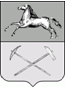 РОССИЙСКАЯ ФЕДЕРАЦИЯКемеровская областьПрокопьевский городской округПРОКОПЬЕВСКИЙ ГОРОДСКОЙ СОВЕТ НАРОДНЫХ ДЕПУТАТОВ5-го созыва(тридцать первая сессия)РЕШЕНИЕ № 246                        от _24. 09. 2015 принято Прокопьевским городским Советом народных депутатов24.09.2015О внесении дополнения в решение Прокопьевского городского Совета народных депутатов от 25.11.2011 № 760 «Об утверждении Положения о контрольно-счетной палате Прокопьевского городского округа»В соответствии со статьей 98  Федерального закона от 05.04.2013 № 44-ФЗ (ред. от 13.07.2015) «О контрактной системе в сфере закупок товаров, работ, услуг для обеспечения государственных и муниципальных нужд», Федеральным законом от 06.10.2003 № 131-ФЗ «Об общих принципах организации местного самоуправления в Российской Федерации», Федеральным законом от 07.02.2011 № 6-ФЗ «Об общих принципах организации и деятельности контрольно-счетных органов субъектов Российской Федерации и муниципальных образований», Законом Кемеровской области от 29.09.2011 № 96-ОЗ «Об отдельных вопросах организации и деятельности контрольно-счетных органов муниципальных образований Кемеровской области»,Прокопьевский городской Совет народных депутатовРешил:1. Дополнить пункт 1 статьи 3 Положения о контрольно-счетной палате Прокопьевского городского округа, утверждённого  решением Прокопьевского городского Совета народных депутатов от 25.11.2011 № 760 «Об утверждении Положения о контрольно-счетной палате Прокопьевского городского
округа» (в ред. решения Прокопьевского городского Совета народных депутатов от 27.04.2012 № 847)  подпунктом следующего содержания:«1.12. аудит в сфере закупок».2. Настоящее решение подлежит официальному опубликованию в средствах массовой информации и вступает в силу с момента его опубликования.3. Контроль за исполнением данного решения возложить на комитет Прокопьевского городского Совета народных депутатов по вопросам бюджета, налоговой политики и финансов (А. П. Булгак).Председатель Прокопьевскогогородского Совета народных депутатов                                        		            Н. А. БурдинаГлавагорода Прокопьевска                                                                             В. А. Гаранин« 24 » сентября 2015(дата подписания)